POMPEII THEATRUM MUNDI 2021calendario24 > 26 giugno 2021RESURREXIT CASSANDRA di Ruggero Cappuccio ideazione, regia, scenografia Jan Fabre produzione Teatro di Napoli – Teatro Nazionale, Fondazione Campania dei Festival – Campania Teatro Festival, Troubleyn/Jan Fabre, TPE Fondazione Teatro Piemonte Europa, Carnezzeria 
1 > 3 luglio 2021IL PURGATORIO La notte lava la mente di Mario Luziregia di Federico Tiezzi produzione Teatro di Napoli – Teatro Nazionale, Fondazione Teatro Festival, Associazione Teatrale Pistoiese, Compagnia Lombardi-Tiezzi, Fondazione Teatro Metastasiocon il contributo e il patrocinio del Comitato nazionale per la celebrazione dei 700 anni dalla morte di Dante Alighieriin collaborazione con l'Accademia della Crusca e l'Opera di Santa Croce, l'Opera di Santa Maria del Fiore, la Certosa di Firenze/Comunità di San Leolinocon il sostegno del MIC, della Regione Toscana, dell'Ente Cassa di Risparmio di Firenze, della Fondazione Cassa di Risparmio di Pistoia e Pescia8 > 10 luglio 2021PUPO DI ZUCCHERO La festa dei mortiliberamente ispirato a “Lo cunto de li cunti” di Giambattista Basiletesto e regia Emma Danteproduzione Sud Costa Occidentale, Teatro di Napoli - Teatro Nazionale, Scène National Châteauvallon-Liberté / ExtraPôle Provence-Alpes-Côte d’Azur / Teatro Biondo di Palermo / La Criée Théâtre National de Marseille / Festival d’Avignon / anthéa Antipolis Théâtre d’Antibes / Carnezzeria e con il sostegno dei Fondi di integrazione per i giovani artisti teatrali della DRAC PACA e della Regione Sud15 > 17 luglio 2021QUINTA STAGIONE di Franco Marcoaldi
diretto e interpretato da Marco Baliani
produzione Teatro di Napoli – Teatro Nazionale23 > 25 luglio 2021LA CERISAIE (IL GIARDINO DEI CILIEGI) di Anton Čechovregia Tiago Rodriguesproduzione Festival d’Avignonecoproduzione Teatro di Napoli – Teatro Nazionale, Fondazione Campania dei Festival – Campania Teatro Festival, Odéon-Théâtre de l’Europe, Théâtre National Dona Maria II, Théâtre National Populaire de Villeurbanne, Comédie de Genève, La Coursive, scène nationale de la Rochelle, Wiener Festwochen, Comédie de Clermont Ferrand, National Taichung Theater, Théâtre de Liège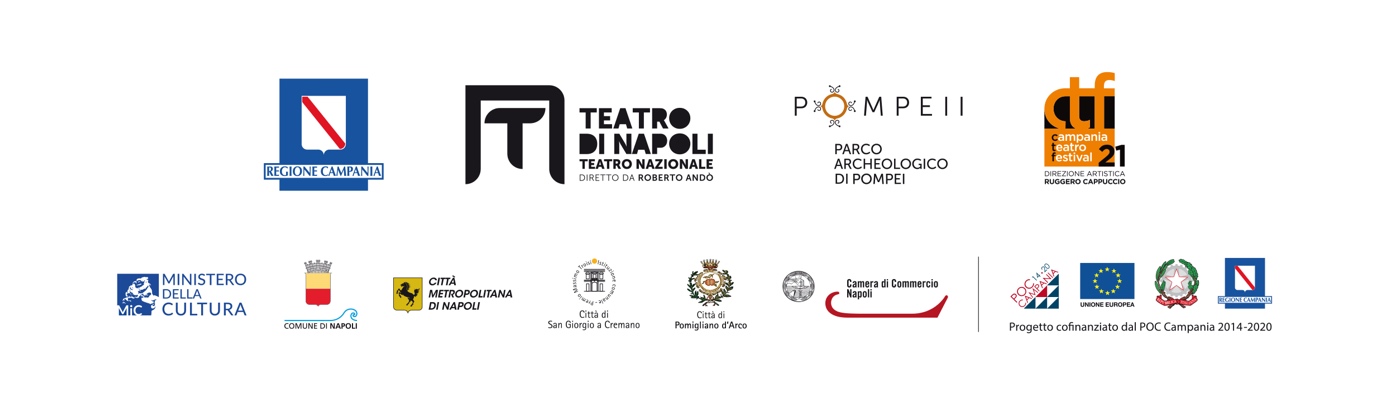 